Казахский научно-исследовательский институт онкологии и радиологии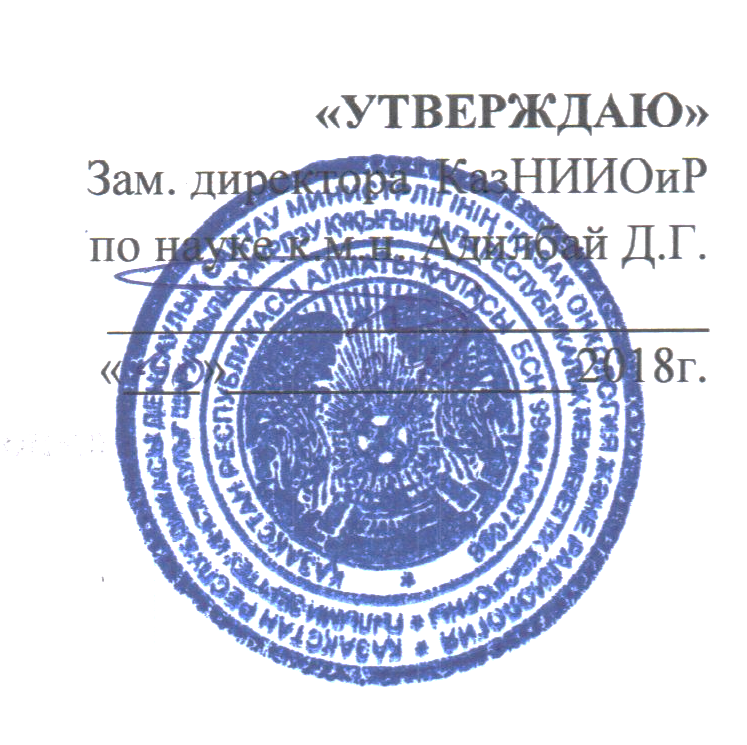 РАБОЧАЯ УЧЕБНАЯ ПРОГРАММАНаименование цикла: «Эндоскопические методы ранней диагностики опухолей ЖКТ»Вид обучения: повышение квалификации (ПК)Контингент слушателей: врачи-онкологи диспансеров Количество учебных часов: 216/4 неделиЛекции:16 ч.Семинарских занятий: 32 ч.Практических занятий: 96 ч.Самостоятельная работа слушателя: 72 ч.Форма контроля: экзаменАлматы, 2018Рабочая учебная программа составлена на основании:-государственного стандарта дополнительного образования по специальности «Онкология», утвержденного Приказом министра здравоохранения РК «№778 от 26.11.09 г.»-типовой учебной программы дополнительного медицинского образования РК по специальности «Онкология», утвержденного Приказом министра здравоохранения РК «№916 от 23.11.10 г.»Рабочая учебная программа составлена: к.м.н. Калиевой Ж.Ж.Рабочая учебная программа обсуждена и одобрена на Учебно-методическом Совете Казахского НИИ онкологии и радиологииПротокол № __                                                       «___»_________________2018 г.Пояснительная записка     Цель преподавания цикла – повышение профессиональных навыков врачей эндоскопистов, обеспечение знаниями и новыми теоретическими представлениями о заболеваниях органов пищеварения, освоение вопросов организации эндоскопической службы в лечебно-профилактических учреждениях. Повышение квалификации призвано обеспечивать знание новых теоретических представлений об этиологии и патогенезе заболеваний, развитие клинического мышления, умение квалифицированно и целенаправленно использовать современные методы эндоскопии для диагностики и лечения заболеваний и их осложнений.      Особенностью цикла повышения квалификации врачей - эндоскопистов является глубокое теоретическое и практическое изучение отдельных проблем и направлений клинической эндоскопии для практической деятельности в соответствии с характером работы. Приобретение новых знаний и дополнение к имеющимся теоретическим знаниям. Повышение профессиональных умений и навыков, необходимых врачу-эндоскописту для организации и руководства эндоскопической службы и применения методов эндоскопической диагностики и лечения в комплексе лечебно-диагностических мероприятий при различных патологических состояниях системы органов пищеварения. Приобретение новых теоретических знаний, повышение профессиональных умений и навыков, необходимых врачу – эндоскописту для оказания высококвалифицированной и специализированной эндоскопической хирургической помощи в соответствии с занимаемой должностью, повысить уровень знаний по вопросам организации эндохирургической помощи в сельской местности, оказания неотложной помощи. Продолжительность обучения – 216 ч.  Для выполнения данной программы в процессе обучения используются следующие виды занятий: лекции, практические занятия и семинары на базе Казахского научно-исследовательского института онкологии и радиологии.         Обязательным является выявление базисных знаний и навыков слушателей перед началом обучения. В процессе обучения проводится поэтапный (рубежный) контроль. Заключительный экзамен проводится по окончании цикла, при этом используются различные формы контроля (опрос, тестовый контроль, ситуационные задачи и др.) После успешного завершения цикла слушатель получает свидетельство о повышении квалификации.Задачи изучения дисциплины:Определить задачи эндоскопической службы в городских, сельских учреждениях здравоохранения.Организация эндоскопических отделений, кабинетов функциональные обязанности сотрудников.Выявить особенности оказания эндоскопической хирургической помощи в сельской местности.Вопросы организации специализированной эндоскопической хирургической помощи в областных больницах. Роль санитарно-просветительской работы.Анализ диагностических ошибок на догоспитальном и госпитальном этапах. Их причины и пути их устранения Ознакомить слушателей с современными уточняющими методами диагностики, применяемые в гастроэнтерологии и определить роль эндоскопических исследований в спектре диагностических мероприятий.Курсант должен знать:Перспективы развития эндоскопии;Основы законодательства о здравоохранении и директивные документы, определяющие деятельность органов и учреждений здравоохранения  в области эндоскопии;Общие вопросы организации плановой и экстренной эндоскопической помощи в стране взрослому населению и детям, пути совершенствования эндоскопической службы;Организацию медицинской помощи в военно-полевых условиях при массовых поражениях и катастрофах;Этиологию и пути распространения острозаразных заболеваний и  их профилактику;Топографическую анатомию пищеварительного тракта, органов брюшной полости, анатомические и физиологические особенности детского возраста; Причины возникновения патологических процессов, с которыми обычно встречаются эндоскописты;Диагностические и лечебные возможности различных эндоскопических методов;Показания и противопоказания к диагностической, лечебной и оперативной эзофагогастродуоденоскопии, колоноскопии;Способы обработки, дезинфекции и стерилизации эндоскопов и инструментов;Принципы, приемы и методы обезболивания в эндоскопии;Клиническую симптоматику основных хирургических и терапевтических заболеваний;Принципы обследования и подготовки больных к эндоскопическим методам исследования и ведения больных после исследования;Оборудование эндоскопических кабинетов и операционных, технику безопасности при работе с аппаратурой;Устройство и принцип действия эндоскопической аппаратуры и подсобных инструментов, применяемых при различных эндоскопических исследованиях.Курсант должен уметь:Эзофагогастродуоденофиброскопия;Колонофиброскопия;Холедохоскопия;Еноскопия; Прицельная биопсия из слизистых оболочек, серозных покровов и абдоминальных органов;Извлечение инородных тел из верхних отделов желудочно-кишечного тракта и толстой кишки во время эндоскопического исследования;Местный гемостаз во время эзофагогастродуоденоскопии;Эндоскопическая полипэктомия;Эндоскопическое удаление доброкачественных опухолей из пищевода и желудка;Расширение и рассечение рубцовых и послеоперационных сужений пищевода;Папиллосфинктеротомия и вирсунготомия и извлечение камней из протоков;Установление зонда для питания;Техника раннего бужирования пищевода при ожогах;Методы эндоскопического лечения язв Техника чрескожной чреспеченочной дренирования желчных протоков под контролем УЗИ.Учебно-тематический план по циклу повышения квалификации«Эндоскопические методы ранней диагностики опухолей ЖКТ»3. Тематический план лекций4.Тематический план практических занятий5. Тематический план семинарских занятий:6.  Самостоятельная работа слушателей.Методы оценки знаний1. Базисный контроль знаний: тестирование. 2. Итоговый экзамен: устный опрос, ситуационные задачи.3.Знания слушателей оцениваются по пятибалльной системе с оценкой зачтено, не зачтено.Обязательная и дополнительная литератураОбязательная:Клиническая онкология. Абисатов К.А.  Алматы, 2008 г.Онкология. Агаев И.Н. М., 2005 г.Избранные лекции по клинической онкологии под ред. Чиссова В.И. и др. М., 2000 г.Клинические лекции по онкологии.  Лалетина В.Г., Щербатых А.В. М., 2009 г.Онкология: учебник с компакт-диском под ред. Чиссова В.И., Дарьяловой С.Л. М., 2000 г. Приказ Министра здравоохранения Республики Казахстан от 2 августа 2013 года № 452 Об утверждении стандарта организации оказания онкологической помощи населению Республики КазахстанПриказ и.о. Министра здравоохранения Республики Казахстан от 10 января 2014 года № 16 о внесении изменения и дополнений в приказ и.о. Министра здравоохранения Республики Казахстан от 12 августа 2011 года № 540 «Об утверждении Положения о деятельности организаций здравоохранения, оказывающих онкологическую помощь населению Республики Казахстан»КОДЕКС РЕСПУБЛИКИ КАЗАХСТАН О ЗДОРОВЬЕ НАРОДА И СИСТЕМЕ ЗДРАВООХРАНЕНИЯ (с изменениями и дополнениями по состоянию на 06.04.2015 г.)УКАЗ ПРЕЗИДЕНТА РЕСПУБЛИКИ КАЗАХСТАН об утверждении Государственной программы развития здравоохранения Республики Казахстан «Саламатты Қазақстан» на 2011-2015 годы (с изменениями и дополнениями по состоянию на 02.07.2014 г.)Приказ   №206  от  24 мая 1995 года  МЗ РК  "О мерах по дальнейшему улучшению онкологической службы Казахстана"Постановление правительства Республики Казахстан от 30 марта 2000 года №468  "Об утверждении перечня социально значимых заболеваний и заболеваний, представляющих опасность для окружающих".Приказ Комитета здравоохранения МОК и З  от 9 декабря 1999 года №73 "О совершенствований онкологической помощи населению Республики Казахстан".Дополнительная:Онкология поликлинического врача. Павлов К.А. Издательство "Медицина", 1983 г.Ранняя  диагностика  рака (методические указания) под ред. проф. Арзыкулова Ж.А. Алматы, 2003 г.Учет и отчетность в онкологической службе (методические указания) под ред. проф. Арзыкулова Ж.А. Алматы, 2003 гПриказ   №206  от  24 мая 1995 года  МЗ РК  "О мерах по дальнейшему улучшению онкологической службы Казахстана"Постановление правительства Республики Казахстан от 30 марта 2000 года №468  "Об утверждении перечня социально значимых заболеваний и заболеваний, представляющих опасность для окружающих".Приказ Комитета здравоохранения МОК и З  от 9 декабря 1999 года №73 "О совершенствований онкологической помощи населению Республики Казахстан".Онкология. Абисатов Х.А., Есенкулов А.Е. Алматы, 1999 г.№п\пТемы занятий Количество учебных часовКоличество учебных часовКоличество учебных часовКоличество учебных часовВсего часов№п\пТемы занятий лекцийпракт. занятсеминарыСРСВсего часов1Организация эндоскопической диагностики заболеваний органов пищеварения в условиях стационара1624132Организация эндоскопической диагностики заболеваний органов пищеварения в условиях поликлиники и полевых условиях1625143Анатомия и физиология органов пищеварения1625144Патофизиология пищеварения и клиническая морфология заболевания органов пищеварения1625145Абсолютные и отностительные показания и противопоказания к проведению гастроскопии1625146Виды эндоскопической аппаратуры и инструментарий.1625147Эндоскопическая папиллосфинктеротомияАнатомические ориентиры.1625148Эндоскопическая диагностика заболеваний пищевода1624139Ахалазия кардииОпределение.16241310Язвенная болезнь желудка и ДПКЭтиология и патогеннез развития заболевания.16241311Постгастрорезекцилнные расстройстваНаиболее распространенные методы резекции желудка.16241312Цирроз печениОпределение и распространение. Этиология и патогенез.16251413Определения заболевания. Разновидности кишечных энтеропатий (энтеропатия глютеновая, энтеропатия дисахаридазодефицитная, Энтеропатия экссудативная).16241314Неспецифический язвенный колитОпределение. Этиология и патогенез заболевания.16241315Классификация. Рак желудка. Макроскопические и гисчтологические формы.16251416Злокачественные опухоли двеннадцатиперстной и тонкой кишки. Эпидемиология.162413Итого:Итого:16963272216№ п/пНаименование тем лекцийКраткое содержание Объем часовОрганизация эндоскопической диагностики заболеваний органов пищеварения в условиях стационараОрганизация эндоскопической диагностики заболеваний органов пищеварения в условиях стационараОрганизация эндоскопического отделения (кабинета) в стационаре. Функциональные обязанности заведующего отдлением, врача-эндоскописта, медицинской сестры. Виды эндоскопической аппаратуры и инструментария.1Организация эндоскопической диагностики заболеваний органов пищеварения в условиях поликлиники и полевых условияхОрганизация эндоскопической диагностики заболеваний органов пищеварения в условиях поликлиники и полевых условияхОрганизация эндоскопического кабинета в поликлинике и полевых условиях. Штат и обязанности специалистов. Подготовка врачей-эндоскопистов. Оборудованиек и виды исследований, проводимых в поликлинических и полевых условиях. Обработка и уход медицинского персонала за оборудованием и инструментарием.1Анатомия и физиология органов пищеваренияАнатомия и физиология органов пищеваренияОсобенности строения пищевода, желудка, тонкого и толстого кишечника. Физиологические сужения пищевода. Особенности локализации и характер секреции желез желудка. Моторно-эвакуаторная функция желудка. Панкреатобилиарная зона, варианты строения большого и малого дуоденальных сосочков.1Патофизиология пищеварения и клиническая морфология заболевания органов пищеварения Патофизиология пищеварения и клиническая морфология заболевания органов пищеварения Гастроэзофагеальный, дуаденогастральный рефлюкс. Дискенезия желчевыводящих путей. Гипертрофические и атрофические процессы в слизистой желудка. Патофилиологические механизмы кишки. Современный взгляд на канцерогеннез органов желудочно-кишечного тракта. Биоценоз кишки.1Абсолютные и отностительные показания и противопоказания к проведению гастроскопииАбсолютные и отностительные показания и противопоказания к проведению гастроскопии, колоноскопии, дуоденоскопии, эндоскопической ретроградной панкреатохолангиографии и т.д.1Виды эндоскопической аппаратуры и инструментарий. Виды эндоскопической аппаратуры и инструментарий. Устройство фибро-и видеоэндоскопов. Жесткая эндоскопия: ректороманоскопия. Опасности и осложнения при проведении эндоскопических исследований и манипуляций. Методика последовательного осмотра органов желудочно-кишечного трактаЭкстренная эндоскопия. Устройство фибро- и видеоэндоскопов. Инструментарий используемый в эндоскопической хирургии. Техника удаления инородных тел из органов ЖКТ. Опасности и возможные осложнения. Методы профилактики и лечения их.1Эндоскопическая папиллосфинктеротомияАнатомические ориентиры.Эндоскопическая папиллосфинктеротомияАнатомические ориентиры. Клиническая анатомия холедоходуоденального соединения. Классификация желчекаменной болезни. Проведение эндоскопической ретроградной панкреатодуаденографии с литэкстракцией. Классическая и атипическая папиллосфинктеротомии. Интерпритация рентгенограмм. Опасности и осложнения.1Эндоскопическая диагностика заболеваний пищеводаЭндоскопическая диагностика заболеваний пищевода1Ахалазия кардииОпределение. Ахалазия кардииОпределение. Этиология и патоморфология. Клиническая картина. Диагностика рентгенологические признаки. Эндоскопическая диагностика. Консервативная терапия. Показания к бужированию кардиального жома, кардиодилотация. Основные осложнения во время инвазивных методах эндоскопического лечения. Показания к хирургическому лечению. Прогноз заболевания.1Язвенная болезнь желудка и ДПКЭтиология и патогеннез развития заболевания. Язвенная болезнь желудка и ДПКЭтиология и патогеннез развития заболевания. Клиника, особенности клинического течения при различных локализациях язвенных дефектов, диагноз и дифференциальный диагноз при язвенной болезни желудка и ДПК.  Антисекреторные средства и препараты усиливающие репаративные процессы в лечении язв желудка и ДПК.  Местное лечение язв различной локализации (лечебная эндоскопия). Показания для оперативного лечения.1Постгастрорезекцилнные расстройства Наиболее распространенные методы резекции желудка. Постгастрорезекцилнные расстройства Наиболее распространенные методы резекции желудка. Нарушения опорожнения желудка в результате резекции пилорического отдела. Нарушение транспорта желудочного содержимого и пищевого химуса. Демпинг синдром: ранний, поздний. Синдром приводящей петли. Синдром малого желудка. Постгастрорезекционный рефлюкс-эзофагит и рефлюкс-гастрит. Синдром отводящей петли. Пептическая язва анастомоза и рак культи желудка. Показания к оперативному лечению при постгастрорезекционных растройствах.1Цирроз печениОпределение и распространение. Этиология и патогенез.Цирроз печениОпределение и распространение. Этиология и патогенез. Морфогенез заболевания классификация, основные клинические синдромы. Портальная гипертензия и варикозное расширение вен пищевода и желудка. Геморрагический синдром. Кровотечение из варикознорасширенных вен пищевода и желудка. Принципы лечения. Инъекционная эндоскопическая терапия. Склерозирующие средства. Показания к склеротерапии. Методика введения склерозантов.1Определения заболевания. Разновидности кишечных энтеропатий (энтеропатия глютеновая, энтеропатия дисахаридазодефицитная, Энтеропатия экссудативная). Определения заболевания. Разновидности кишечных энтеропатий (энтеропатия глютеновая, энтеропатия дисахаридазодефицитная, Энтеропатия экссудативная). Симптомы и диагностика заболевания. Методика эндоскопического исследования( дудаденоскопия, терминальная илеоскопия, капсульная эндоскопия, дубль балонная эндоскопия). Взятие материала на исследования. Сравнительная характеристика различных методов эндоскопического обследования.1Неспецифический язвенный колитОпределение. Этиология и патогенез заболевания. Неспецифический язвенный колитОпределение. Этиология и патогенез заболевания. Патоморфология. Клинические проявления. Классификация. Осложнения. Дифференциальная диагностика. Эндоскопические и рентгенологические признаки заболевания. Лечение. Показания к хирургическому лечению.1Классификация. Рак желудка. Макроскопические и гисчтологические формы. Классификация. Рак желудка. Макроскопические и гисчтологические формы. Определения ранний рак желудка, классификация, диагностика. Частота распределения. Клинические проявления. Диагноз и дифференциальный диагноз. Методы оперативного лечения. Осложнения. Критерии неоперабельности рака желудка. Паллиативные операции.1Злокачественные опухоли двеннадцатиперстной и тонкой кишки. Эпидемиология. Злокачественные опухоли двеннадцатиперстной и тонкой кишки. Эпидемиология. Рак и саркома двеннадцатиперстной кишки. Диагностика. Роль эндоскопических методов в диагностике заболеваний. Рак и саркома тонкой кишки. Морфологическая классификация опухолей тонкой кишки. Клиническая симптоматика рака тонкой кишки. Клиническая симптоматика саркомы тонкой кишки. Осложнения (кровотечения, непроходимость и т.д.). хирургическое и консервативное лечение. Рак толстой кишки, клинические и морфологические формы. Диагностика и методы оперативного лечения.1Итого 16№ п/пНаименование тем практических заниятий Краткое содержаниеОбъем часовОрганизация эндоскопической диагностики заболеваний органов пищеварения в условиях стационараОрганизация эндоскопического отделения (кабинета) в стационареФункциональные обязанности заведующего отделением, врача-эндоскописта, медицинской сестры. Виды эндоскопической аппаратуры и инструментария.Требования к рабочим кабинетам и обработке эндоскопической аппаратуры. Основы законодательства о здравоохранении и директивные документы, определяющие деятельность органов и учреждений здравоохранения в области эндоскопии.6Организация эндоскопической диагностики заболеваний органов пищеварения в условиях поликлиники и полевых условияхТранслюминальные вмешательства – новое направление эндоскопической хирургии. Эндоскопия высокой разрешающей способности. Эндоскопическая ультрасонография: диагностическая и оперативная. История развития эндоскопии в мире и Казахстане. Основное оборудование.6Анатомия и физиология органов пищеваренияОсобенности строения пищевода, желудка, тонкого и толстого кишечника. Физиологические сужения пищевода. Особенности локализации и характера секреции желез желудка. Мотроно-эвакуаторная функция желудка. Панкреатобилиарная зона, варианты строения большого и малого дуоденальных сосочков.6Патофизиология пищеварения и клиническая морфология заболевания органов пищеваренияГастроэзофагеальный, дуаденогастральный рефлюкс. Дискинезия желчевыводящих путей. Гипертрофические и атрофические процессы в слизистой желудка. Патофизиологические механизмы образования язв слизистой пищевода, желудка, двеннадцатиперстной кишки. Современный взгляд на канцерогенез органов желудочно-кишечного тракта. Биоценоз толстой кишки.6Абсолютные и отностительные показания и противопоказания к проведению гастроскопииАбсолютные и относительные показания и противопоказания к проведению гастроскопии, колоноскопии, дуоденоскопии, эндоскопической ретроградной панкреатохолангиографии и т.д.6Виды эндоскопической аппаратуры и инструментарий.Эзофагогастродуоденоскопия. Аппаратура и инструментарий. Подготовка больного, показания и противопоказания. Методика проведения эндоскопа в пищеварительный тракт. Анатомические отделы пищевода, желудка и 12-пестнолй кишки. Методика последовательного их осмотра. Эндоскопическая ретроградная холангиопанкреатография. Аппаратура и инструментарий. Показания и противопоказания. Методика выполнения. Опасности и осложнения. Интерпретация холангиопанреатограмм. Премедикация и анестезия.Ректороманоскопия и колонофиброскопия. Аппаратура и инструментарий. Ригидные ректоскопы. Методика ригидной ректоскопии. Опасности и осложнения. Фиброколоноскопия. Методика проведения. методы премедикации и анестезии. оценка патологических изменений.6Эндоскопическая папиллосфинктеротомияАнатомические ориентиры.Виды эндоскопических исследований в ургентной хирургии (эзофагоскопии, гастро- и дуоденоскопии, колоноскопии, лапароскопии). Показания и противопоказания к проведению диагностики и лечения в эндоскопии. Острые желудочно-кишечные кровотечения. Методики эндоскопического гемостаза (склерозирование, клипирование, инъекционный и инфильтративный гемостаз).6Эндоскопическая диагностика заболеваний пищеводаЭкстренная эндоскопия. Устройство фибро- и видеоэндоскопов. Инструментарий используемый в эндоскопической хирургии. Техника удаления инородных тел из органов ЖКТ.  Опасности и возможные осложнения. Методы профилактики и лечения их.6Ахалазия кардииОпределение.Определение. Понятии о полипозе желудка и толстой кишки. Показания и противопоказания к проведению эндоскопической полипэктомии. Аппаратура и инструментарий. Анестезия и премедикация. Техника проведения полипэктомии, осложнения при операции. Эндоскопический контроль.6Язвенная болезнь желудка и ДПКЭтиология и патогеннез развития заболевания.Эндоскопическая ретроградная панкреатохолангиография (ЭРПХГ):Помещение, оборудование, инструменты. Показания и противопоказания, премедикация и анестезия при ЭРПХГ. Техника проведения. Эндоскопическая папиллосфинктеротомия (ЭПСТ). Механическая экстракция камней. Билиарная литотрипсия. Назобилиарное дренирование. Эндопротезирование. Эндоскопическая ультросонография: возможности и основные осложнения.6Постгастрорезекцилнные расстройстваНаиболее распространенные методы резекции желудка.Варикозное расширение вен пищевода, классификация. Клиника, диагностика. Инструментарий для проведения лечебных эндоскопий в гастроэнтерологии. Инъекционная эндоскопическая терапия. Склерозирующие средства. Показания к склеротерапии. Методика введения склерозантов.6Цирроз печениОпределение и распространение. Этиология и патогенез.История развития. Малоинвазивные вмешательства при послеоперационных осложнениях органов брюшной полости. Показания и противопоказания. Виды операции. Аппратура и инструментарий. Этапы и методики операции. Неудачи, ошибки и осложнения. Методики туннелизации для восстановления просвета органов: элекутроэксцизия, балонная дилятация, бужирование, стентирование.6Определения заболевания. Разновидности кишечных энтеропатий (энтеропатия глютеновая, энтеропатия дисахаридазодефицитная, Энтеропатия экссудативная).Методика фиброэзофагогастродуоденоскопии при ГЭРБ. Клиническая картина ГЭРБ. Эндоскопические признаки недосоточности кардии. Рентгенологическая диагностика ГЭРБ. Эзофагоманометрия. Суточная внутрипищеводная рН-метрия. Осложнения ГЭРБ: язвенные кровотечения, стриктуры, синдром Баррета. Демонстрация фильмов по пищеводу Баррета.  6Неспецифический язвенный колитОпределение. Этиология и патогенез заболевания.Определение понятия. Причины развития диафрагмальной грыжи. Клиника заболевания. Методика проведения эзофагогастродуоденоскопии. Эндоскопические признаки грыжи пищеводного отверствия диафрагмы. Осложнения ГПОД: язвенные кровотечения, стриктуры, синдром Баррета и т.д.6Классификация. Рак желудка. Макроскопические и гисчтологические формы.Определение. Этиология и патоморфология. Клиническая картина. Диагностика рентгенологические признаки. Эндоскопическая диагностика. Консервативная терапия. Показания к бужированию кардиального жома, кардиодилотация. Основные осложнения во время инвазивных методах эндоскопического лечения. Показания к хирургическому лечению. Прогноз заболевания.6Злокачественные опухоли двеннадцатиперстной и тонкой кишки. Эпидемиология.Причины развития дивертикулов (тракционный, пульсионный). Классификация дивертикулов пищевода (Глоточно-пищеводный (пограничный, ценкеровский), эпифренальный, наддиафрагмальный). Клиника заболевания при дивертикулах пищевода, осложнения. Эндоскопическая картина дивертикулов пищевода.  Коликвационный и коагуляционный некрозы при ожоге пишевода. Диагностика заболевания. Эндоскопическое лечение стритур пищевода.6Итого 96№ п/пНаименование тем семин. занятий Краткое содержаниеОбъем часовОрганизация эндоскопической диагностики заболеваний органов пищеварения в условиях стационараСтруктура эндоскопической службы в поликлинике и полевых условиях.Подготовка кадров и оснащенность. Учетно-отчетная документация. Современная эндоскопическая аппаратура.2Организация эндоскопической диагностики заболеваний органов пищеварения в условиях поликлиники и полевых условияхТактика ведения диагностических и лечебных мероприятий при эндоскопическом выявлении различной остротой патологии со стороны органов пищеварения.2Анатомия и физиология органов пищеваренияВиды эндоскопической аппаратуры и инструментарий. Устройство фибро- и видеоэндоскопов. Жесткая эндоскопия: ректороманоскопия.Опасности и осложнения при проведении эндоскопических исследований и манипуляций. Методика последовательного осмотра органов желудочно-кишечного тракта.2Патофизиология пищеварения и клиническая морфология заболевания органов пищеваренияКровотечения из верхних отделов ЖКТ. Клиника, диагностика, способы диагностической остановки. Принципы термокоагуляции. Кишечные кровотечения. Подготовка больного к экстренной колоноскопии. Методы седации и анальгезии. Эндоскопические методики остановки кровотечений из ЖКТ.  2Абсолютные и отностительные показания и противопоказания к проведению гастроскопииЭкстренная эндоскопия. Устройство фибро- и видеоэндоскопов Жесткая эндоскопия: ректороманоскопия, лапароскопия.Инструментарий используемый в эндоскопической хирургии. Техника удаления инородных тел из органов ЖКТ. Опастности и возможные осложнения.  Методы профилактики и лечения их.2Виды эндоскопической аппаратуры и инструментарий.Определение. Понятие о полипозе желудка и толстой кишки. Показания и противопоказания к проведению эндоскопической полипэктомии. Аппаратура и инструментарий. Анастезия и премедикация. Техника проведения полипэктомии, осложнения при операции.2Эндоскопическая папиллосфинктеротомияАнатомические ориентиры.Анатомические ориентиры. Клиническая анатомия холедоходуоденального соединения. Классификация желчнокаменной болезни. Проведение эндоскопической ретроградной панкреатодуоденографии с литэкстракцией. Классическая и атипическая папиллосфинктеротомии. Интерпритация рентгенограмм. Опасности и осложнения.2Эндоскопическая диагностика заболеваний пищеводаИстория развития. Малоинвазивные вмешательства при послеоперационных осложнениях органов брюшной полости. Показания и противопоказания. Виды операции. Аппаратура и инструментарий. Этапы и методики операций. Неудачи, ошибки и осложнения.2Ахалазия кардииОпределение.Методика фиброэзофагогастородуоденоскопии при ГЭРБ. Клиническая картина ГЭРБ. Эндоскопические признаки недостаточности кардии. Рентгенологическая диагностика ГЭРБ. Эзофагоманометрия. Суточная внутрипищеводная pH-метрия. Осложнения ГЭРБ: язвенные кровотечения, стриктуры, синдром Баррета. Демонстрация фильмов по пищеводу Баррета.2Язвенная болезнь желудка и ДПКЭтиология и патогеннез развития заболевания.Определение. Эпидемиология классификация и причины развития. Показания и противопоказания фиброэзофагогастродуоденоскопии.Аппаратура и инструментарий. Подготовка больного, показания и противопоказания. Методика проведения эндоскопа в пищеварительный тракт. Анатомические отделы пищевода, желудка и 12-перстной кишки. Методика последовательного их осмотра. Диагностика и лечение язвенной болезни и ее осложнений.2Постгастрорезекцилнные расстройстваНаиболее распространенные методы резекции желудка.Определение и распространение. Этиология и патогкенез. Морфогенез заболевания классификация, основные клинические синдромы. Диагностика заболевания.2Цирроз печениОпределение и распространение. Этиология и патогенез.Определение и распространение. Этиология и патогенез. Морфогенез заболевания классификация, основные клинические синдромы. Портальная гипертензия и варикозное расширение вен пищевода и желудка. Геморрагический синдром. Кровотечение из варикозно-расширенных вен пищевода и желудка. Принципы лечения. Иньекционная эндоскопическая терапия. Склерозирующие средства. Показания к склеротерапии. Методика введения склерозантов.  2Определения заболевания. Разновидности кишечных энтеропатий (энтеропатия глютеновая, энтеропатия дисахаридазодефицитная, Энтеропатия экссудативная).Определение. Этиология и патогенез заболевания. Патоморфология. Клинические проявления. Классификация. Осложнения. Дифференциальная диагностика. Эндоскопические и рентгенологичекие признаки заболевания. Лечение. Показания к хирургическому лечению.2Неспецифический язвенный колитОпределение. Этиология и патогенез заболевания.Определение заболевания. Причины развития . Эпидемиология заболевания. Клиническая картина. Внекишечные проявления. Хирургические осложнения. Диагностика в том числе и колоноскопия с биопсией. Техника взятия материала на исследование. Дифференциальная диагностика болезни Крона с неспецифическим язвенным колитом  2Классификация. Рак желудка. Макроскопические и гисчтологические формы.Разновидности дивертикулов по происхождению, механизму развития, локализация, строению. Клинические проявления. Осложнения. Рентгенологическая и эндоскопическая диагностика. Показания к оперативному лечению.2Злокачественные опухоли двеннадцатиперстной и тонкой кишки. Эпидемиология.Злокачественные опухоли двенадцатиперстной и тонкой кишки. Эпидемиология. Рак и саркома двенадцатиперстной кишки. Диагностика. Роль эндоскопических методов в диагностике заболеваний. Рак и саркома тонкой кишки. Морфологическая классификация опухолей тонкой кишки. Клиническая симптоматика рака тонкой кишки. Клиническая симптоматика саркомы тонкой кишки. Осложнения (кровотечения, непроходимость и т.д.) Хирургическое и консервативное лечение. Рак толстой кишки, клинические и морфологические формы. Диагностика и методы оперативного лечения.2Итого 32№ п/пНаименование тем СРСКраткое содержаниеОбъем часовОрганизация эндоскопической диагностики заболеваний органов пищеварения в условиях стационараРабота в библиотеке и Интернете, Участие в научно-практических конференциях 4Организация эндоскопической диагностики заболеваний органов пищеварения в условиях поликлиники и полевых условияхДежурство по больнице, курация больных, работа в классах, оснащенных муляжами, фантонами, манекенами-симуляторами, другими моделями 5Анатомия и физиология органов пищеваренияРабота в классах, оснащенных муляжами фантонами, манекенами - симуляторами, другими моделями5Патофизиология пищеварения и клиническая морфология заболевания органов пищеваренияРабота в классах, оснащенных муляжами фантонами, манекенами - симуляторами, другими моделями5Абсолютные и отностительные показания и противопоказания к проведению гастроскопииДежурство по больнице, курация больных, работа в классах, оснащенных муляжами, фантонами, манекенами-симуляторами, другими моделями5Виды эндоскопической аппаратуры и инструментарий.Работа в библиотеке и Интернете  5Эндоскопическая папиллосфинктеротомияАнатомические ориентиры.Работа в классах, оснащенных муляжами фантонами, манекенами - симуляторами, другими моделями5Эндоскопическая диагностика заболеваний пищеводаДежурство по больнице, курация больных4Ахалазия кардииОпределение.Дежурство по больнице, курация больных4Язвенная болезнь желудка и ДПКЭтиология и патогеннез развития заболевания.Работа в библиотеке и Интернете, Участие в научно-практических конференциях4Постгастрорезекцилнные расстройстваНаиболее распространенные методы резекции желудка.Дежурство по больнице, курация больных, работа в классах, оснащенных муляжами, фантонами, манекенами-симуляторами, другими моделями4Цирроз печениОпределение и распространение. Этиология и патогенез.Дежурство по больнице, курация больных, работа в классах, оснащенных муляжами, фантонами, манекенами-симуляторами, другими моделями5Определения заболевания. Разновидности кишечных энтеропатий (энтеропатия глютеновая, энтеропатия дисахаридазодефицитная, Энтеропатия экссудативная).Подготовка учебных видеофильмов 4Неспецифический язвенный колитОпределение. Этиология и патогенез заболевания.Дежурство по больнице, курация больных.4Классификация. Рак желудка. Макроскопические и гисчтологические формы.Подготовка таблиц, слайдов 5Злокачественные опухоли двеннадцатиперстной и тонкой кишки. Эпидемиология.Подготовка учебных видеофильмов4Итого 72